Из истории Казмааульской средней школыВ дореволюционной истории Казмааульского джамаата уже существовала школа с богословским образованием – медресе. Там же по воспоминаниям старожилов обучалось около 20-25 учеников – муталимов.Обучение велось на основе арабского языка. В одно время там работал учителем известный в Дагестане арабист – богослов Джабраил – мола из селения Эрпели, Темирхан-Шуринского округа.После установления Советской власти в селении было построено новое здание на два класса, затем пристроили еще два класса. Учащиеся получали начальное образование. Так как, для большинства населения доступным являлась арабская графика, то естественно обучение велось на аджаме. Уроки вел Конакбиев Тулпар.По удостоверению №170 от 06.06.1921 г. Он многие годы работал учителем в данной школе. В годы культурной революции встал вопрос о ликвидации арабского алфавита. В многонациональном Дагестане остро стоял вопрос о государственном языке. В 1928 г. был принят в школах латинизированный алфавит.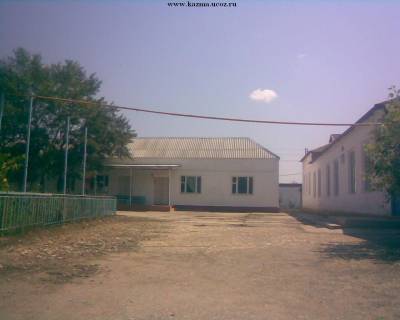 С 1938 г. стала функционировать советская начальная школа с русским алфавитом. Под школу было отведено здание, впоследствии дом Ханавовых.Первыми учителями являлись Алиев Сулейман, Юсупов Изав, Исмаилова Нажабат, Ханмурзаев Шихмурза, Джавбатыр Джавбатыров.В 1942 г. созданная недавно неполная средняя школа, вновь стала начальной, в связи с нехваткой учителей.Первыми выпускниками 1942 г. 7-летней школы стали Рагимат Солтамутова – долгие годы работала зав. почтой, А. Магомедов – секретарем с/совета, Магомедов Мамат и Умрайбат Ханавова – в колхозной бухгалтерии, Далгатов Датав – механиком в колхозных мастерских, И. Солтамутов – учетчиком тракторной бригады, Магомедов Юсуп – учителем школ района, Ахмедханов Алимсолтан и другие…Когда в 1941 году началась Великая Отечественная война, учителя школы мужественно сражались на фронтах:Алиев Сулейман – 1-й директор школы, добровольно ушел на фронт, где и погиб, в следствии полученных ран в 1942 г. под городом Ростов-на-Дону;Бийбулатов Магомед – активный участник ВОВ;Бакиев К.Д. – участник ВОВ, умер от ран в 1945 г.Джавбатыров Джавбатыр – участник ВОВ, погиб в 1944 г. в Молдавии.В годы Великой Отечественной войны в школе трудились Казакбиев Джапар, Магомедов Юсуп и Алибеков Мавлет.В 1948 году для школы отвели территорию на краю села. Это нынешнее место школы.В разные годы директорами школы работали:Алиев Сулейман – Казмааул (1938 – 1941 г.г.)Шамшидов Шамшид – Эндирей (1941 – 1954 г.г.)Бийсолтанов Бийсолтан – Муцалаул (1954 – 1955 г.г.)Атаев Баммат – Ботаюрт (1955 – 1956 г.г.)Аджиев Ибадулла - Казмааул (1961 – 1962 г.г.)Бийболатов Магомед – Казмааул (1962 – 1963 г.г.)Абдурахманов Абдурахман - Бавтугай (1963 -1965 г.г.)Александр Сырман – Украина (1965 – 1966 г.г.)Меджидов Аликади – Сулевкент (1966 – 1967 г.г.)Казиев Макав – Казмааул (1967 – 1974 г.г.)Зулпухаров Патали – Казмааул (1974 – 1987 г.г.)Шагаев Койсолтан – Казмааул (с 1987 г. по 2013г)Конакбиев Мурад Османович (со 2 сентября 2013 по настоящее время).8-летняя школа была преобразована в 1962 г. В том же году было сдано в эксплуатацию навес, здание на 4 класса.Первый выпуск 8-го класса состоялся в 1963 г. Выпускниками школы стали: Аджиев Магомед, Абувов Бадурдин, Муцалханов Мухтар, Шагаев Койсултан, Мурзаева Зайнап, Таймасханов Анвар, Казакбиев Арсен.В 1978 г. школа стала средней. Первыми аттестат о среднем образовании получили в 1979 году следующие учащиеся: Гусенов У., Конакбиева С., Долгатов М., Ихлазов Р., Салимов С., Мурзаев Б., Мурзаев К., Акгезов Х., Юнусов Х., Муртазалиева З., Юнусова Р. и др.В разные годы школу с отличием окончили такие ученики:Абдурахманов АрсенШагев СолтансаидБийболатова РавзатМуртазалиева АйхалиБийболатов БийболатАрабиева УмушМуцалханов ДевлетКазакбиев АминМуртазалиева ЗумуйЮнусова РавганиятВатиева АйханМурзаева ЭммаЗулпухарова ЭльмираМуцалханов ДжамбулКонакбиев Мурад ОсмановичСеребряной медалью школу окончил в 1997 году Зулпухаров Агав. Многие выпускники, окончив школу, поступили в ВУЗы и средние специальные заведения и успешно трудятся в производстве:Аджиев Шапи – заведующий хирургического отделения ЦРБ г.Хасавюрт, кандидат медицинских наукМуцалханов Мавлет – преподаватель ДГПУ, кандидат исторических наукСотавов Салих – редактор газеты «Хасавюртовский вестник»Аджиев Азнаур – хирург ЦРБ г.ХасавюртАкгезов Калсын – поэт, писатель, композитора также: Вагабов Идрис, Вагабов Рамазан, Бийболатов Бийболат трудятся за пределами Дагестана.Казмааульскую среднню школу окончили Бакиев Баки – полговник ФСБ, погиб при исполнении интернационального долга в Афганистане, Гелеханов Айнюдин – полковник милиции, погиб в результате покушения в г.Хасавюрте 7.11.2008 г.В 1991 г. сдано в эксплуатацию новое здание школы на 200 мест с актовым залом; а в 2001 г. на 6 классов. За 2000/2001 учебный год в школе обучалось 350 учащихся. Работали более 36 учителей. В 2018-2019 учебном году обучается 260 учащихся.Отличники народного образования:Муртазалиева Патимат БайболатовнаЯсаева Уркуят МуслимовнаУмарова Асият НадирбековнаУчителя высшей категории:Умарова Асият НадирбековнаСтатистика поступления выпускников школы в ВУЗы с 2001 по 2008 г.г.ГодКоличество выпускниковКоличество поступившихПроцент %20012002200320042005200620072008161618122414181481011517713115060614270507279